Занятие по ИЗО «Портрет защитника отечества»Подготовительная группаОбразовательная область  Художественное творчество: рисование.Образовательные задачи: Учить детей создавать в рисунке образ воина, передавать характерные особенности костюма.Развивающие задачи: Закреплять умение располагать изображение на листе бумаги, рисовать крупно; использовать навыки рисования и закрашивания изображения карандашом .Воспитательные задачи: воспитывать интерес и уважение к Российской Армии.Материалы:  листы бумаги формата А4, цв.карандаши, , простой карандаш и ластик.Демонстрационный материал: изображение пограничника в разное время года, картины с изображением портретов людей, образцы воспитателя,Дети сидят за столами.Ход занятия:-Здравствуйте ребята! (обращаю внимание на осанку). Сегодня  (день недели) и у нас занятие рисование. На занятии  мы будем учиться рисовать портрет защитника Отечества – солдата. Послушайте стихотворение:Я узнал, что у меняЕсть огромная семья –И тропинка, и лесок,В поле каждый колосок!Речка, небо голубое –Это все мое, родное!Всех люблю на свете я!Это Родина моя!-Ребята, как называется наша Родина? (Россия)
"Все может родная земля -Может накормить своим хлебом,Напоить из своих родников,Удивить своей красотой.Но не может себя защитить"-А кто может защитить Россию? (военные, пограничники, солдаты)-Правильно. Днем и ночью в любое время года границы нашей Родины охраняют солдаты. Военные проходят службу в разных родах войск.Давайте мы с вами тоже станем солдатами.Физминутка:Как солдаты на парадеМы шагаем шаг за шагом.Левой раз, левой раз,Посмотрите все на нас. (дети выполняют ходьбу на месте, потягиваются).-Молодцы!(дети садятся на стулья, проверка осанки).Мы сегодня будем рисовать портрет защитника Отечества карандашом. Показ последовательности выполнения:Я буду вам показывать схему рисования портрета, а вы будете выкладывать портрет у себя на столе.1. Сначала рисуем тонкими линиями лицо - овал. Для облегчения рисования делим его на 3 части: лоб, брови; глаза, нос; рот, подбородок.2. На верхней линии рисуем дуги-брови. Ниже располагаются глаза. Форма глаз состоит из дугообразных линий. В середине рисуется радужка и зрачок. Глаза у людей разные по цвету. Посмотрите, какого цвета у вас глаза? Не забудьте нарисовать ресницы, на верхнем веке они длиннее, чем на нижнем.3.Рисование носа - нос посередине, начало у бровей. Рисуется плавной дугообразной линией. Макушка носа закругляется и сбоку пририсовываютсякрылья носа и ноздри.4. Рот находится ниже носа. Рисуем линию рта, сверху верхняя губа-две дугообразные линии, снизу нижняя губа - большая дугообразная линия.5.По сторонам на уровне носа рисуем уши...6. Затем волосы: цвет, причёску, фуражку.Как известно, настроение у людей бывает разное: радость, смех, печаль, грусть, гнев, спокойствие. Разное выражение лица называется мимикой. Подумайте, с каким выражением лица вы бы хотели себя нарисовать солдата.- Ну что, все понятно?! Прежде чем приступить к работе, давайте свои пальчики настроим на рабочий лад (пальчиковая гимнастика). Ребята, рисуйте тонкими линиями, что бы лишние или неточные линии легко было убрать ластиком. ( Дети рисуют, воспитатель подходит, советует, помогает, присутствует музыкальное сопровождение).- Ребята, я смотрю, вы уже нарисовали  портреты. Несите их все сюда. Мы сделаем выставку ваших работ к празднику 23 февраля.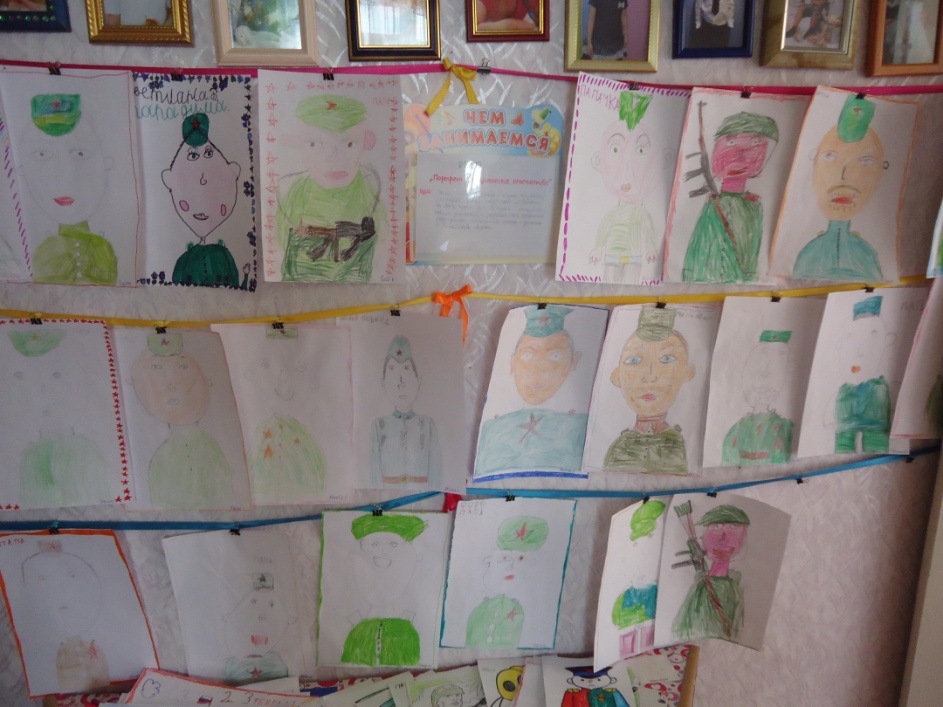 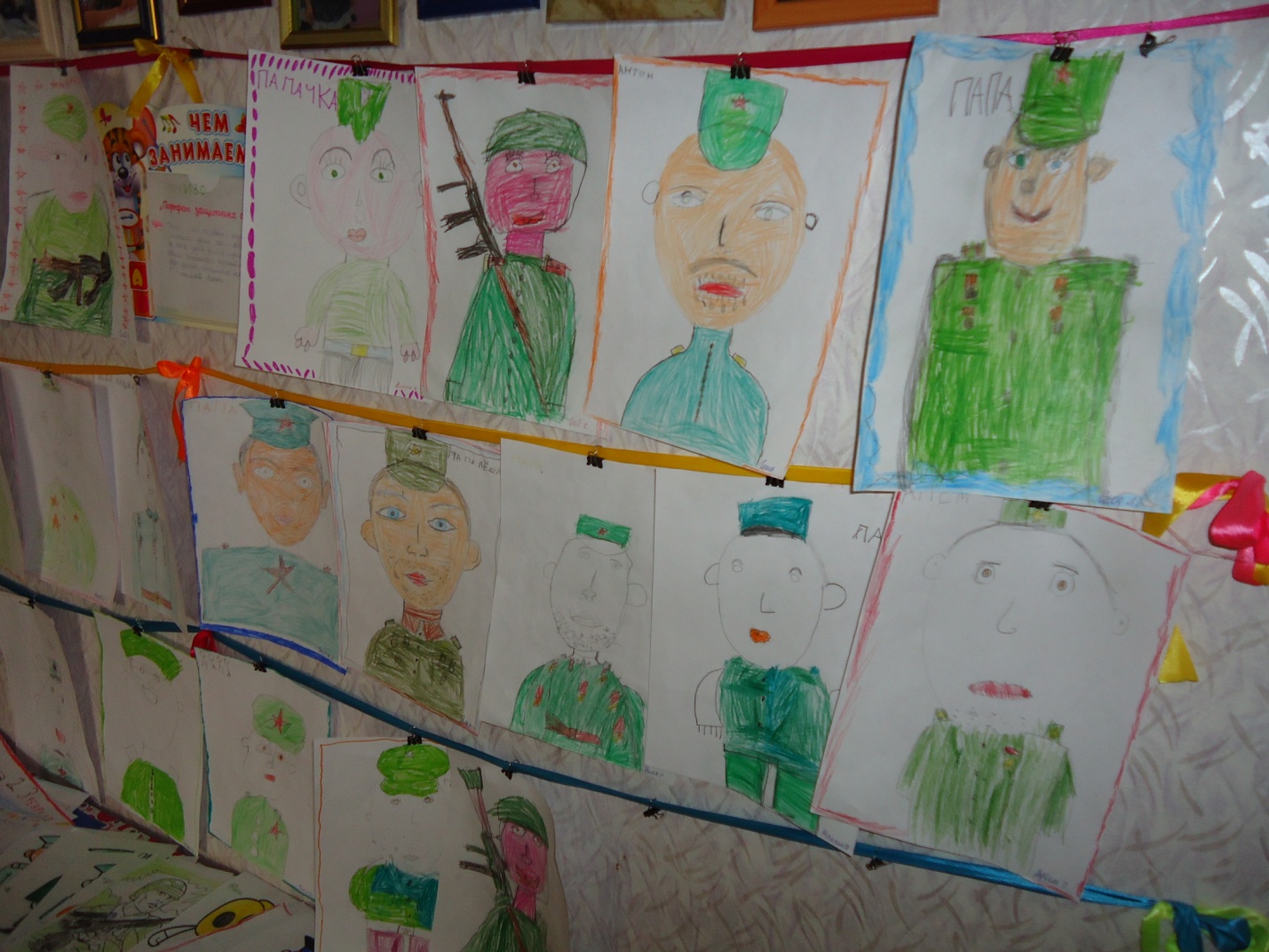 